ЕПИДЕМИОЛОГИЧНА ОБСТАНОВКА ЗА ОБЛАСТ ДОБРИЧ През периода са регистрирани общо 146 случая на остри заразни заболявания, от които 90 са случаите на грип и остри респираторни заболявания (ОРЗ).Общата заболяемост от грип и ОРЗ за областта е 107,66 %ооо на 10000 души.     Регистрирани остри респираторни заболявания (ОРЗ) по възрастови групи през периода: Регистрирани остри заразни болести (ОЗБ) – 56 случая, от които:въздушно-капкови инфекции: 43 случая, от които 42 случая на варицела и 1 случай на скарлатина;чревни инфекции: 10 случая на ентероколит;трансмисивни инфекции: 1 случай на лаймска борелиоза;инфекции с множествен механизъм на предаване: 2 случая на сифилис.ДИРЕКЦИЯ „НАДЗОР НА ЗАРАЗНИТЕ БОЛЕСТИ”Проверки на обекти в лечебни заведения за болнична и извънболнична медицинска помощ - 58 бр. Няма констатирани нарушения. Извършени са епидемиологични проучвания на регистрирани заразни болести - 56 бр.В отдел Медицински изследвания са изработени 110 проби, от тях положителни  - 2 бр.През отчетния период в имунизационния кабинет е направена една препоръчителна имунизация.През консултативния кабинет по СПИН /КАБКИС/ е преминало 1 лице. На територията на област Добрич през отчетния период  няма регистрирани хранителни взривове.ДИРЕКЦИЯ „МЕДИЦИНСКИ ДЕЙНОСТИ”Извършени са общо 3 броя проверки на лечебни заведения за  извънболнична помощ. Няма установени нарушения. Подготвени и изпратени са документи за промяна в обстоятелствата към Изпълнителна Агенция Медицински надзор за издаване удостоверения   на ОПЛ.Няма постъпили искания от учебни и детски заведения за проверка на достоверността на издадените медицински бележки за извиняване на отсъствия на деца/ученици.Издадени заповеди за промяна на състава на ЛКК или промяна часовете за заседания – 2 бр. Приети и обработени- 8 жалби.За периода в РКМЕ са приети и обработени: 23 медицински досиета, извършени са 109 справки, изготвени са 95 преписки и 73 бр. МЕД за протокола за ТП на НОИ.Предварителен здравен контрол: 1 експертен съвет при РЗИ. Разгледана е 1 проектна документация и издадено 1 становище по документи по процедурите на ЗООС.Извършени са 6 проверки на обекти с обществено предназначение (ООП) в процедура по регистрация, вкл. и по изпълнение на предписания.  Регистриран съгласно Закона за здравето е 1 ООП.  Реализираните насочени проверки са общо 4: 1 - по изпълнение на издадено хигиенно предписание; 2 – във връзка с постъпили жалби и сигнали; 1 - в ЗОХ, с проверени 3 лични здравни документации относно спазване изискванията на Наредба № 15/27.06.2006 г. за здравните изисквания към лицата, работещи в тях.Лабораторен контрол:Питейни води: физико-химичен и микробиологичен контрол на питейни води: не са пробонабирани.Води от минерални водоизточници: не са пробонабирани.Води за къпане: не са пробонабирани.Физични фактори на средата:Във връзка с постъпили сигнали за ниски температури в 3 обекта (2 училища и една учебна база) в гр. Добрич са извършени измервания на температурата на въздуха - взети са 11 проби с 33 измервания. В два обекта са констатирани отклонения от здравните изисквания (5 проби с 15 измервания са несъответстващи).По отношение на констатираните отклонения от здравните норми са предприети следните административно-наказателни мерки: - издадени са общо 3 предписания: 2 - за провеждане на хигиенни мерки и 1- за спиране експлоатацията на част от обект с обществено предназначение;- издадена е 1 заповед за спиране експлоатацията на част от обект с обществено предназначение;- съставен е 1 акт за установени административни нарушения, на юридическо лице.Дейности по профилактика на болестите и промоция на здравето (ПБПЗ):Изготвена е оценка по седмични менюта на храненето на децата, посещаващи детските заведения в община Добричка с включени препоръки относно привеждането им в съответствие с изискванията на Наредба №6/10.08.2011 г. за здравословно хранене на децата на възраст от 3 до 7 години  в детски заведения.Проведени са 1 обучение и 1 лекция на 38 лица в учебни заведения от гр. Добрич, предоставени са 20 бр. презервативи. Оказана  5 бр. методична дейност на 7 лица (педагози и медицински специалисти).Д-Р СВЕТЛА АНГЕЛОВАДиректор на Регионалната здравна инспекция-Добрич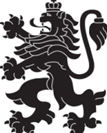 РЕПУБЛИКА БЪЛГАРИЯМинистерство на здравеопазванетоРегионална здравна инспекция-ДобричСЕДМИЧЕН ОПЕРАТИВЕН БЮЛЕТИН НА РЗИ-ДОБРИЧза периода- 03.01.2020 г. - 09.01.2020 г. (2-ра седмица)  0-4 г.5-14 г.15-29 г.30-64 г+65 г.общоЗаболяемост %оо30331112490107,66%ооо